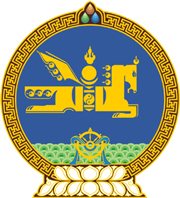 МОНГОЛ УЛСЫН ХУУЛЬ2024 оны 01 сарын 12 өдөр                                                                  Төрийн ордон, Улаанбаатар хот     НИЙТИЙН сонсголын тухай      ХУУЛЬД НЭМЭЛТ оРУУЛАХ ТУХАЙ	1 дүгээр зүйл.Нийтийн сонсголын тухай хуулийн 18 дугаар зүйлийн 18.2 дахь хэсгийн, 21 дүгээр зүйлийн 21.2 дахь хэсгийн “бичгээр” гэсний дараа “, эсхүл цахим хэлбэрээр” гэж, 23 дугаар зүйлийн 23.4 дэх хэсгийн “бичгээр” гэсний дараа “, эсхүл цахим гарын үсгээр баталгаажуулсан цахим хэлбэрээр” гэж тус тус нэмсүгэй.МОНГОЛ УЛСЫН 	ИХ ХУРЛЫН ДАРГА 				Г.ЗАНДАНШАТАР 